Groupe Structure Bonjour, vous avez jusqu’au 15 mai pour finir les parties suivantesVoici un exemple : vous pouvez vous appuyer sur votre powerpoint réalisé, mais cette fois, il faut le présenter sous forme de dossier. Merci de m’envoyer votre travail avec un fichier PDF à votre nom et prénom à awimez@free.fr2.4) Les différentes actions d’éducation à la santé possibles Ces actions peuvent se trouver dans les établissements suivant : Dispensaires, salle d’attente de médecins de dentistes et consultations à l’hôpital, Prévention maternelle infantile (PMI)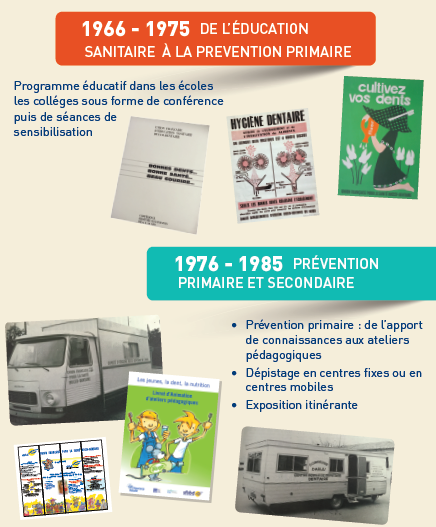 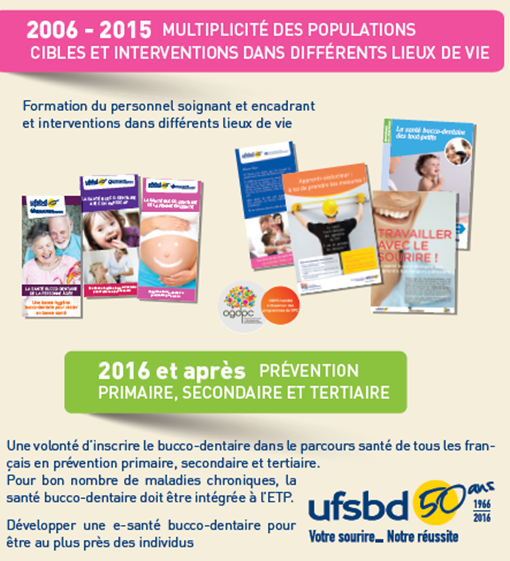 https://www.ufsbd.fr/espace-public/nos-actions/enfants/consulté le 10 octobre 20192.5) Une action d’éducation à la santé Résultats du questionnaire en ligne donné :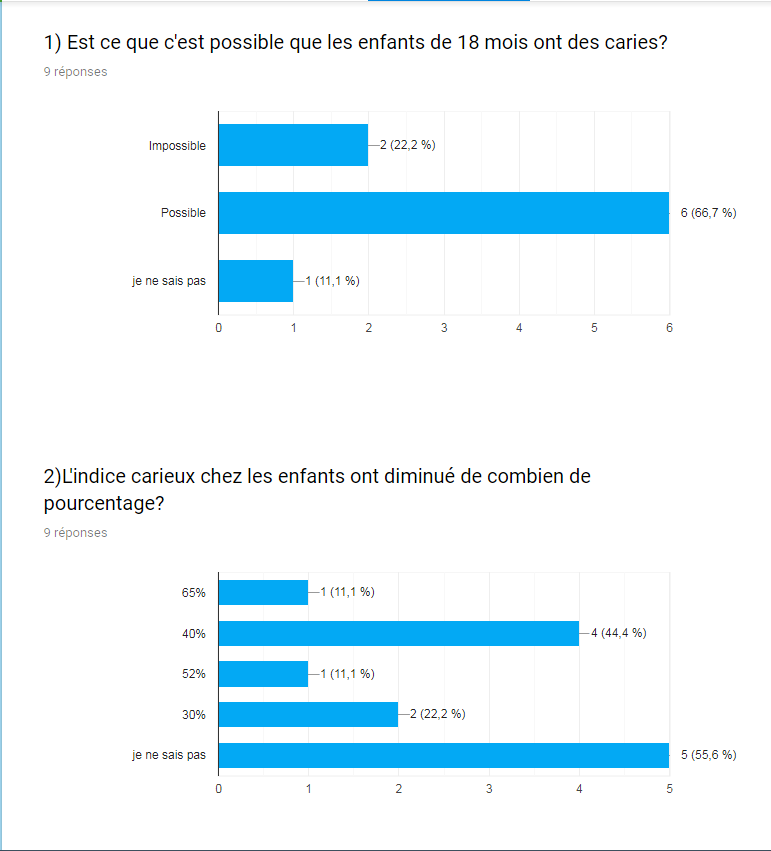 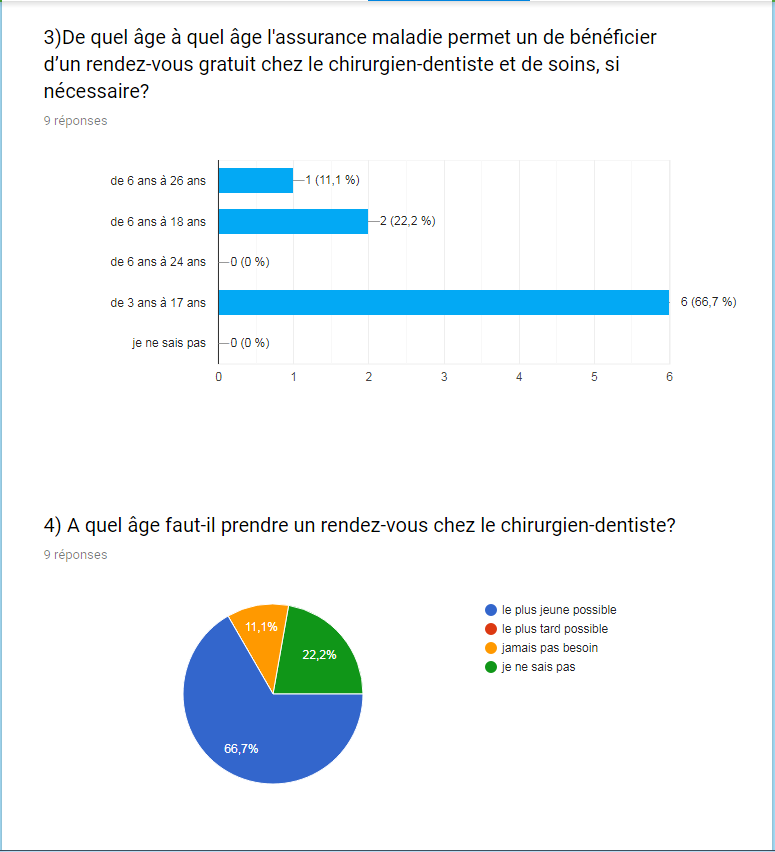 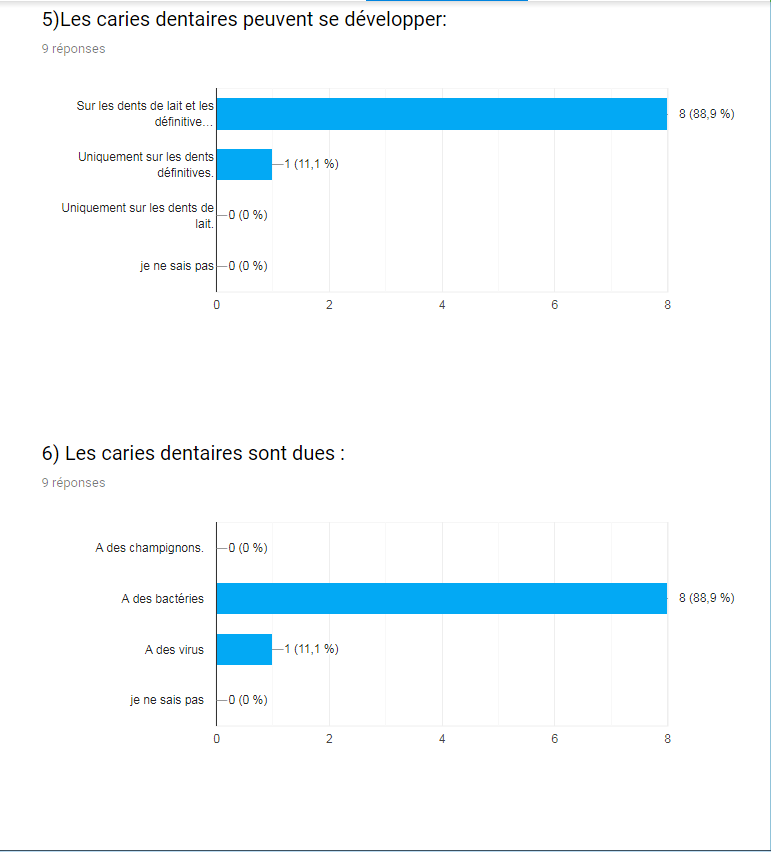 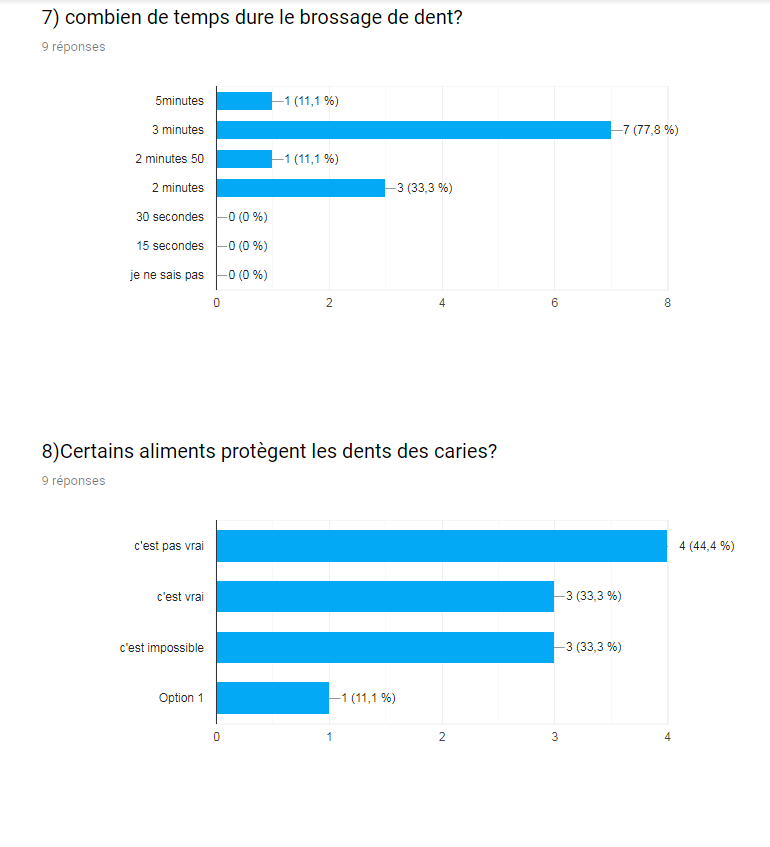 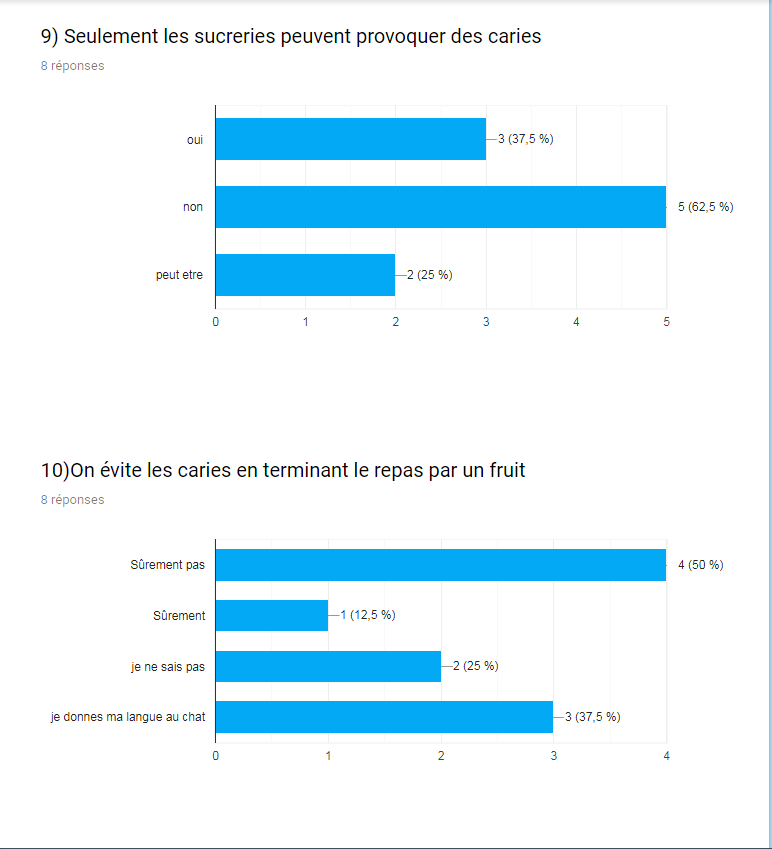 2.4 Les différentes actions d’éducation à la santé possibles : lister différentes actions possibles et préciser le public visé (enfants et ou parents, personne âgées, personne malade..) ainsi que le contenue (message d’éducation à la santé)Préciser les différents partenaires possibles pour votre projetEtape 1CVendredi 15 mai 2.5 Une action d’éducation à la santé : En choisir une  parmi les différentes actions possibles que vous avez réalisés et  présenter la sous forme de tableau (non obligatoire)Vous devez illustrer votre action par des photos ou joindre l’affiche ou dépliant que vous avez réalisé.Fiche action d’éducation à la santé Etape 1DVendredi 15 mai  Etape 1DVendredi 15 mai TITRE : Pourquoi faut-il se laver les dentsTITRE : Pourquoi faut-il se laver les dentsDescription : Questionnaire sur le lavage des dents chez les enfants et adolescentsDescription : Questionnaire sur le lavage des dents chez les enfants et adolescentsPublic concerné : les enfants et adolescentsLieux : au lycée et en dehorsObjectifs : montrer l’importance aux enfants et adolescents que l’hygiène dentaire est importante qu’elle fait partie de l’hygiène de vieObjectifs : montrer l’importance aux enfants et adolescents que l’hygiène dentaire est importante qu’elle fait partie de l’hygiène de vieResponsables / partenaires : promoteur Farrouil SallyResponsables / partenaires : promoteur Farrouil SallyDate  de l'action: Du  19 septembreDurée : IndéterminéOrganisation matérielleOrganisation matérielleDéroulement :Avant l’action :  je les ai prévenus de la date et de l’horaire à laquelle j’enverrai le questionnaire en ligne par mail qu’ils devront remplir correctement. https://www.google.fr/intl/fr/forms/about/ consulte le 10 octobre 2019Pendant l’action : passation du questionnaire auprès de mes camarades.Après l’action : je leur restitue la synthèse des réponses et je recueille leurs avis.Je vois ce qu’il leurs a intéressé et moins intéressé et surtout s’ils ont bien compris les questions données lors du questionnaire en ligne.Déroulement :Avant l’action :  je les ai prévenus de la date et de l’horaire à laquelle j’enverrai le questionnaire en ligne par mail qu’ils devront remplir correctement. https://www.google.fr/intl/fr/forms/about/ consulte le 10 octobre 2019Pendant l’action : passation du questionnaire auprès de mes camarades.Après l’action : je leur restitue la synthèse des réponses et je recueille leurs avis.Je vois ce qu’il leurs a intéressé et moins intéressé et surtout s’ils ont bien compris les questions données lors du questionnaire en ligne.Évaluation de l’actionLeurs représentations ne sont pas justes puisqu’un enfant de 18 mois peut avoir des caries.Par contre leurs réponses étaient justes concernant les causes et les statistiques des caries.Je pense que cela peut les inviter à prendre soins de leur dents en allant chez le dentiste régulièrement.Évaluation de l’actionLeurs représentations ne sont pas justes puisqu’un enfant de 18 mois peut avoir des caries.Par contre leurs réponses étaient justes concernant les causes et les statistiques des caries.Je pense que cela peut les inviter à prendre soins de leur dents en allant chez le dentiste régulièrement.